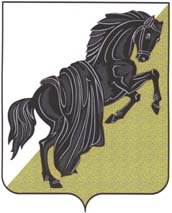 Собрание депутатовКаслинского муниципального районаШЕСтого созываЧелябинской областиР Е Ш Е Н И Е от «28» мая 2024 года № 462г. КаслиО награждении Почётной грамотойСобрания депутатов Каслинскогомуниципального района Руководствуясь ст.21 Устава Каслинского муниципального района, на основании Положения о Почетной грамоте Собрания депутатов Каслинского муниципального района, утвержденного решением Собрания депутатов Каслинского муниципального района от 17.12.2019 №401 Собрание депутатов Каслинского муниципального района РЕШАЕТ:Наградить Почётной грамотой Собрания депутатов Каслинского муниципального района:Говорухину Ольгу Геннадьевну – социального работника отделения надомного обслуживания МУ «Комплексный центр социального обслуживания населения» Каслинского муниципального района,за добросовестный труд, за личный вклад в развитие системы социальной помощи и социального обслуживания в городе и районе, а также в связи с профессиональным праздником - Днем социального работника;Двойникову Елену Федоровну – фельдшера скорой помощи отделения скорой медицинской помощи ГБУЗ «Районная больница г.Касли»,за добросовестный труд в системе здравоохранения, за преданность выбранной профессии и в связи с профессиональным праздником - Днем медицинского работника;Костину Татьяну Дмитриевну – медицинскую сестру палатную хирургического отделения круглосуточного стационара ГБУЗ «Районная больница г.Касли»,за многолетний добросовестный труд в системе здравоохранения, преданность своему делу и в связи с профессиональным праздником – Днем медицинского работника;Смоленцеву Анну Николаевну – уборщика служебных помещений МБУ «Центр помощи детям, оставшимся без попечения родителей» Каслинского муниципального района,за добросовестный труд, профессиональное мастерство и в связи с профессиональным праздником - Днем социального работника.2. Опубликовать настоящее решение в газете «Красное знамя».Председатель Собрания депутатов	Каслинского муниципального района						         И.М. ДятловСОГЛАСОВАНО:Направлено: в дело – 1,  ПОДГОТОВИЛ:Заместитель начальника отдела организационно-правовогообеспечения  аппарата Собрания депутатов Каслинского муниципального района                                                                     Г.А.Богомолова